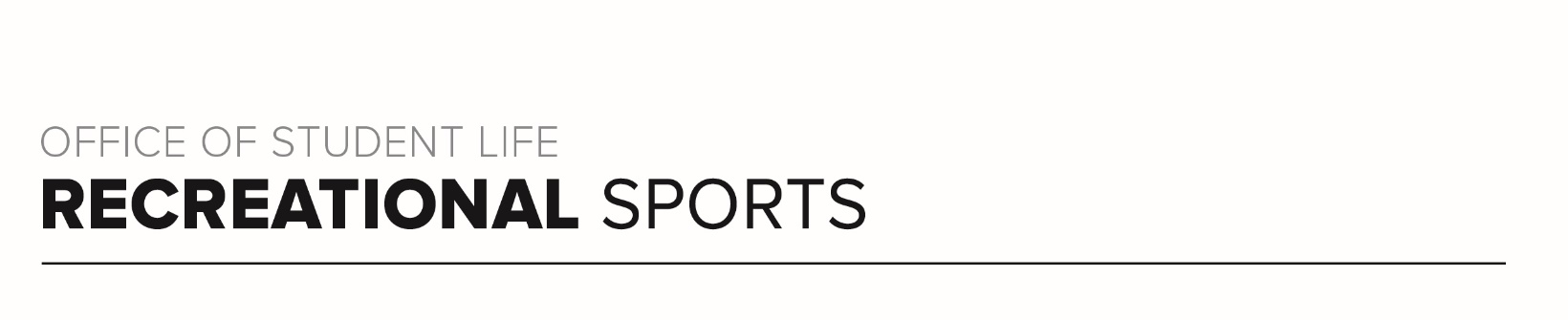 Buckeye 1 WorkoutWorkout Focus: Total bodyEquipment Needed:Dumbbells, resistance band, plyo box or step Warm Up: 5 minutes 3-4-minute walk, jog or bike (or jog in place/jumping jacks) 10 body weight squats 10 body weight step back lunges 10 good mornings 5 Inchworms (with push-up)25 jumping jacks SET 1 (Lower Body)Do exercises 1-6 in a row and complete 3 rounds total. Rest 15-30 seconds between exercises and 60-90 seconds between rounds.Dumbbells Squat to Press (15 reps)Dumbbell Step Ups (16 reps)Box Jumps or Drop Squat (10 reps)Resistance Band Adductors (15 reps)Dumbbell Glute Bridge (15 reps)Resistance Band Lunge (16 reps)SET 2 (Upper Body)Do exercises 1-6 in a row and complete 3 rounds total. Rest 15-30 seconds between exercises and 60-90 seconds between rounds.Decline Push-ups (10 reps)Dips (15 reps)Dumbbell Bicep curl (15  reps)Resistance Band Front Raise (10 reps)Dumbbell Bent over Fly (10 reps)Single Arm Row with Tricep kickback (8 reps per arm)SET 3 (Tabata Cardio)Do each exercise for 20 seconds, completing as many reps as possible. Rest 10 seconds between exercises. Complete 2 rounds total. Jumping JacksBox jump, or step ups Drop SquatsDumbbell alternating reserve lunge with shoulder pressSET 4 (Core)Do each core exercise for 25 reps, 2 rounds total. Rest 15-20 seconds between exercises.Weighted sit upFront Plank (30 seconds)Oblique v-upOblique v-upFront Plank (30 seconds)